Design of Large-scale Industrial Water Networks Based on Multiple Objective Mathematical ProgrammingFrancisco J. G. Patrocínio,a,b Ricardo N. Dias,c Hugo M. D. Carabineiro,d Henrique A. Matosb and Nuno M. C. Oliveira,a*aCIEPQPF, Dep. Chemical Engineering, University of Coimbra, 3030-790 Coimbra, PortugalbCERENA, Dep. Chemical Engineering, IST, University of Lisbon, 1049-001 Lisbon, PortugalcCQE, IMS, Dep. Chemical Engineering, IST, University of Lisbon, 1049-001 Lisboa, PortugaldPetrogal, S.A., 7520-952 Sines, Portugal*nuno@eq.uc.ptAbstractStructural optimisation of water networks can be used to generate alternative solutions, providing the basis for the detailed comparison of their relative merits, and a sound framework for environmental footprint reduction. Nonetheless, when based on single-objective optimisation, network degeneracy and modelling simplifications may result in a large number of alternative solutions, ultimately burdening the decision-making process. To overcome this limitation, this work focuses on a multiple objective optimisation strategy applied to the general structural design of industrial water networks.Keywords: multiple objective optimisation, water network optimisation, decision making, network degeneracyIntroductionThe synthesis of process networks through the application of structural optimisation methodologies (based on superstructure concepts) has been widely studied in many engineering design domains with realistic sized problems, including Industrial Integrated Water/Wastewater Networks (IWWNs; e.g., Patrocínio et al. 2022). In complex systems, this framework usually leads to the appearance of alternative degenerated solutions (Faria and Bagajewicz 2010), with distinct topologies and characteristics but with comparable performance, requiring the enumeration of multiple solutions and a detailed posterior analysis step, to identify the final configuration. In some situations, this methodology may prove to be impractical. It also employs structural integer variables, which may complexify the formulation. Problems may be intensively degenerated (or quasi-degenerated) with hundreds of possibilities, where pinpointing an attractive solution can become cumbersome. Also, the search of alternative solutions is a local procedure, heavily leaning on the original result, which may fail to thoroughly explore the feasibility domain. A distinct second group of techniques tries to address these limitations through Multiple Objective Mathematical Programming (MOMP). The latter incorporates decision-making aspects of the problem during the solution process, directly tracking multiple objectives in the optimization formulation and can produce a more manageable set of interesting solutions. Although the application of these techniques to the optimisation of water networks has been conducted in the past, it regarded smaller specific sections of water networks (e.g., Boix et al. 2011). This work considers the design problem of an entire and complete IWWN in a MOMP aiming for broad, yet tractable, exploration of the feasible domain, supporting the decision on the adopted network.IWWN optimisation frameworkAn IWWN model is comprised by a process network superstructure (Figure 1), a set of contaminants or quality indexes, and a flow model expressing the conservation relations. The superstructure includes multiple producer nodes i () and consumer nodes j (), accounting for freshwater sources (), process () and treatment units (), and effluents (). All possible node connections are accounted by the superstructure, together with existing flow and concentration (quality) constraints (Karuppiah and Grossmann, 2006, Patrocínio et al. 2022).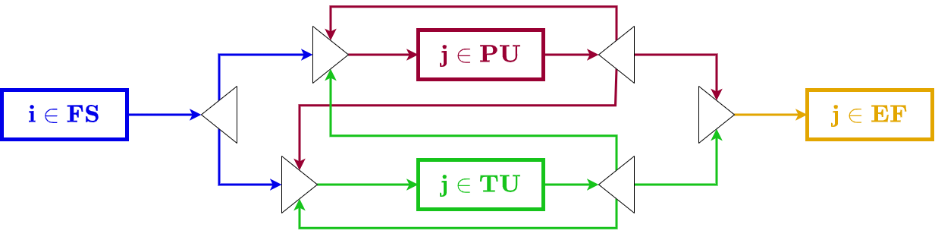 Figure 1 - IWWN superstructure.The usual general mathematical problem formulation corresponds to a mixed integer non-linear program (MINLP), generalised in eq. 1. A single objective function () is minimised, subject to equality and inequality network constraints . Relevant constraints in this set are nonlinear, per the bilinearities in the partial contaminant mass balances formulation (i.e., continuous flow variables multiplied by continuous concentration variables). The solution vectors x and y represent continuous variables (in the problem feasibility set X) and binary variables, respectively.Multiple Objective OptimisationNetwork optimisation problems can be solved considering multiple different objectives o (). Eq. 2 mathematically defines the new MOMP problem. The original constraints and variables remain unchanged, although new ones can be introduced to solve this problem. Pareto Efficiency is an important characteristic of an MOMP solution, and it is achieved if there is no other feasible point in the domain capable of improving at least one of the objectives without deteriorating the others (Ehrgott 2005).To apply multiple objective optimisation to IWWN synthesis, this work recommends the three-stage strategy illustrated in Figure 2. The decision maker (DM) intervenes in the first stage to identify the trade-offs in scope. This methodology can be applied to as many different objectives as required. For each trade-off identified in the initial stage, a MOMP problem is solved in the second stage, generating alternative Pareto solutions that elucidate the possible compromises within the subset of objectives considered. For simplicity, a larger set of scenarios considering the trade-offs between only 2 objectives can be considered in stage 2, to facilitate the characterisation of the corresponding Pareto surfaces. The last step compiles the results into a solution pool, composed by a tractable number of network solutions, spanning the feasibility domain. This tool thus allows a meaningful a posteriori comparison of a larger set of solution features, without the need of considerably increasing the problem complexity at stage 2. With the solution pool support, the DM is supposed to be able to elucidate in detail the relative performance of the solutions identified relative to each individual objective considered and their combination, and therefore produce a final informed choice. If necessary, the procedure can also be extended by incrementally including additional trade-offs in stage 1, and repeating the procedure from the beginning.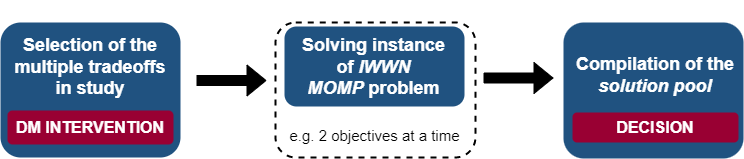 Figure 2 - Suggested MOO framework.MOMP techniquesHwang and Masud (1979) introduced a broad classification for the different MOMP techniques according to the DM intervention in the solution process: no intervention, a priori, interactive, and a posteriori. The latter, particularly relevant when adopting the preconized IWWN MOO strategy of Figure 2, can be described as techniques where the DM makes a choice, according to some criteria, over a finite subset  of the MOMP solutions (Hwang and Masud 1979). They can be implemented by using an Algebraic Modelling Language (AML) or by resorting to metaheuristic procedures, and Pareto fronts (Figure 3) can be identified to visualise the solution trade-offs.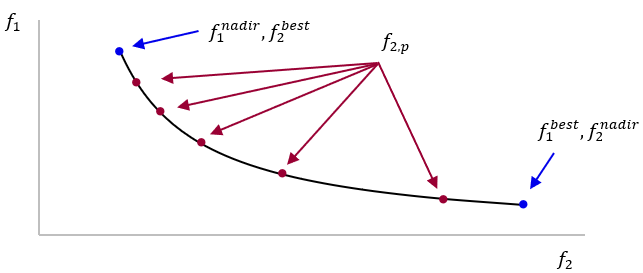 Figure 3 - Pareto front example.Metaheuristic-based algorithms, inspired by natural processes (e.g. genetic algorithms, simulated annealing) are often employed to solve MOMP problems. They focus on the problem domain exploration, although generally lacking a precise characterization of the optimality of the candidate solutions. Only deterministic global optimisation approaches can guarantee MOMP efficient solutions. The framework of Mavrotas (2009), using an AML compatible formulation and including a priori and a posteriori techniques, is suitable to produce efficient solutions and was applied to solve the MOMP instances of the application example. Supported by Figure 3, for simplicity reasons is limited to the trade-off between two objectives f1 and f2, the algorithm description can be enunciated as:The two targeted objectives are ranked in decreasing order of importance (here, we consider f1 to be more important than f2). Lexicographic optimisation achieves the objective’s best and nadir points (, see Figure 3).The interval between these f2 points is equidistantly partitioned (see Figure 3) to obtain the Pareto candidates  (). f1 is then minimized using a single objective formulation, utilising the original model constraints as well as the Pareto candidate levels as an additional constraint . This new program must be solved  times, for each candidate point. To guarantee Pareto efficiency of all Figure 3 points, global minima and binding constraint objectives must be achieved, for all optimisation instances of the Mavrotas (2009) framework. If efficient,  and the optimum of the routine is regarded as . The second efficiency condition may not always be met, as f2 is not considered in the model objective function and alternative, better levels of this objective can occur (such that ). To address this issue, Mavrotas (2009) slacks the constraint objective () and weights the new slack variable s in the objective function. Alternatively, here if for any instance , a new program can be solved, minimising f2 and utilising the global optimum of f1 as an equality constraint. It is paramount that the new result is a global optimum and will be assumed as .Application exampleThe generic framework of Figure 2, was applied to the real case scenario of a crude oil refinery IWWN. The problem, an extended instance of Patrocínio et al. (2022), comprises 6 contaminants, one freshwater source, 23 processes and 6 treatment units, and two effluents. The solution of the single objective MINLP, minimising the hourly network expenditure, achieved an objective level of 604.68 €/h with a freshwater intake of 684.21 t/h. This problem displayed over 100 degenerated solutions with almost identical objective levels but with distinct topologies and water footprints. The trade-offs considered were: the IWWN hourly expenditure () versus the IWWN water footprint (), the IWWN hourly expenditure () versus the IWWN network complexity () and the IWWN yearly expenditure, accounting for piping capital and the operational cost () versus the environmental impact related to the pipe manufacturing and transport (). The MOMP problem was formulated as an MINLP and solved using an AMD Ryzen 7 4800H 16GB RAM computer and GAMS 40.3.0, with the local solver SBB proceeded by using the global solver SCIP. An optimality gap of 0.001% was imposed in the local step, while SCIP was allowed a maximum computing wall clock time of 3 hours. vs. The f1 best and f2 nadir levels are represented by p1. These levels correspond to the results of the single objective IWWN MINLP.  Considering the overall result range, the MOMP analysis allows a 3.16% (21.65 t/h) decrease in the raw water intake with a global trade-off of increasing 10.32% the hourly network cost (62.4 €/h), as showcased in Figure 4. vs. The second trade-off scenario concerns the IWWN hourly expenditure versus the IWWN network complexity, expressed as the number of structural connections in the optimal network. Again, the f1 best level (p7, f3 nadir as well) is identical to the single objective IWWN MINLP result. The Pareto front of Figure 5 is composed by discrete points (p7 to p13), due to the nature of the f3 objective. Here, the network complexity can be decreased by 22% (10 connections less), increasing the hourly network cost by 6.68% (40.24 €/h).Figure 4 - f1 vs f2 Pareto front.Figure 5 - f1 vs f3 Pareto front. vs. Pipe cost data was supplied by INTERFLUIDOS, and the pipe unitary environmental footprint was extracted from the SimaPro ecoinvent v3.6 database. Due to the discontinuous nature of the piping items, these parameters were corresponded to the connection flows using the strategy of Patrocínio et al. (2023). However, unlike the previous work, a disaggregated MINLP could not be applied to account for these discontinuous parameters, due to the size and the complexity of the considered IWWN problem. Instead, the pipe expenditure and the pipe environmental footprint were approximated by a linear trend superimposed to the parameters-flow correspondence. The surrogate IWWN yearly expenditure () and the surrogate environmental impact () trade-off is displayed in Figure 6. For a 1.53% decrease in the equipment environmental footprint, the yearly network expenditures increase 10.06%. The discontinuity in Figure 6 is due to , i.e., in the mentioned interval there is no f4 value better than the level for p17. To obtain the original f4 and f5 trade-off, the f4* and f5* MOMP results were converted from surrogate to the original variable space. In the latter, for the studied candidates, p16 and p19 are the f5 best and f4 nadir and f4 best and f5 nadir points. The other candidates were disregarded as .With the results of the MOMP procedures, 14 relevant solutions were extracted (networks p7 and p13 are the same, and only p16 and p19 result from the  vs.  analysis). Although obtained from distinct MOMP routines, these solutions span and characterise the relevant compromises reachable in the feasible domain, and can be finally compared in light of the trade-offs expressed.Figure 6  f4* vs f5* Pareto front.ConclusionMultiple objective optimisation is a suitable and recommended strategy for the solution of IWWN design problems. It allows the generation of alternative relevant solutions spanning the entire feasibility domain. Furthermore, the generated networks allow for a pertinent post-processing study of other solution characteristics, whose complexity renders impossible their direct incorporation in the original mathematical models. With the MOO support, more thoroughly informed decisions can be made by the DMs.Acknowledgments: The authors gratefully acknowledge the data provided by Galp Energia, S.A. and INTERFLUIDOS, Lda. Financial support provided by the Ph.D. grant PD/BDE/142833/2018, the CERENA strategic project FCT-UIBD/04028/2020, and the CQE strategic project FCT-UIBD/00100/2020 is also acknowledged.ReferencesM. Boix, L. Montastruc, L. Pibouleau, C. Azzaro-Pantel, S. Domenech, 2011, A multiobjective optimization framework for Multicontaminant Industrial Water Network Design, J. Environ. Manage., 92, 7, 1802–1808. M. Ehrgott, 2005, Efficiency and Nondominance, Multicriteria optimization, Springer, 23-64D. C. Faria, M. J. Bagajewicz, 2010, On the degeneracy of the water/wastewater allocation problem in process plants, Ind. Eng. Chem., 49, 9, 4340–4351.R. Karuppiah, I. E. Grossmann, 2006, Global optimization for the synthesis of integrated water systems in Chemical Processes, Comput. Chem. Eng, 30, 4, 650–673. C.-L. Hwang, A. S. Masud, 1979, Multiple objective decision making-methods and applications: A state-of-the-art survey, Springer-Verlag.G. Mavrotas, 2009, Effective implementation of the ε-constraint method in multi-objective mathematical programming problems, Appl. Math. Comput., 213, 2, 455–465. F. J. G. Patrocínio, H. M. D. Carabineiro, H. A. Matos, N. M. C. Oliveira, 2022, Water Network Optimisation in Chemical Complexes: A Refinery Case Study, Comput. Aided Chem. Eng. 51 (January), 817–22.F. J. G. Patrocínio, H. M. D. Carabineiro, H. A. Matos, N. M. C. Oliveira, 2023, Optimal design of water treatment networks: Effluent and piping disaggregated modelling, Comput. Aided Chem. Eng., 949–954.(1)(2)